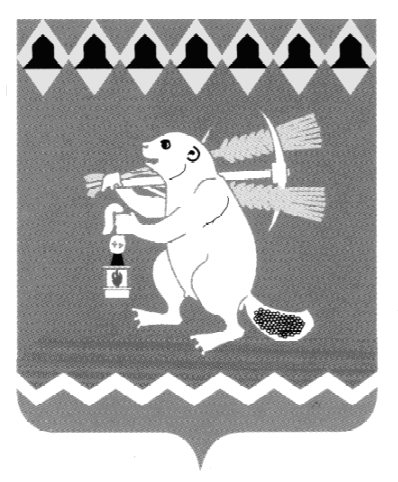 Администрация Артемовского городского округа ПОСТАНОВЛЕНИЕот 27.11.2020                                                                                        № 1125-ПАО внесении изменений в постановление Администрации Артемовского  городского округа от 30.08.2018 № 896-ПА «Об утверждении Порядка и сроков представления, рассмотрения и оценки предложений заинтересованных лиц о включении дворовой территории в  муниципальную программу «Формирование современной городской среды              в Артемовском городском округе до 2022 года», Порядка и сроков представления, рассмотрения и оценки предложений граждан, организаций о включении в муниципальную программу «Формирование современной городской среды в Артемовском городском округе до 2022 года» общественной территории, подлежащей благоустройствуВ целях реализации мероприятий муниципальной программы «Формирование современной городской среды в Артемовском городском округе до 2024 года», утвержденной постановлением Администрации Артемовского городского округа от 29.09.2017 № 1068-ПА (с изменениями), в соответствии с   Федеральным законом от 06 октября 2003 года № 131-ФЗ «Об общих принципах организации местного самоуправления в Российской Федерации», Постановлением Правительства Российской Федерации от 09.02.2019 № 106 «О внесении изменений в приложение № 15 к государственной программе Российской Федерации «Обеспечение доступным и комфортным жильем и коммунальными услугами граждан Российской Федерации», статьями 30, 31 Устава Артемовского городского округа,ПОСТАНОВЛЯЮ:1. Внести в постановление Администрации Артемовского  городского округа от 30.08.2018 № 896-ПА «Об утверждении Порядка и сроков представления, рассмотрения и оценки предложений заинтересованных лиц о включении дворовой территории в муниципальную программу «Формирование современной городской среды в Артемовском городском округе до 2022 года», Порядка и сроков представления, рассмотрения и оценки предложений граждан, организаций о включении в муниципальную программу «Формирование современной городской среды в Артемовском городском округе до 2022 года» общественной территории, подлежащей благоустройству», с изменениями, внесенными постановлением Администрации Артемовского городского округа от 08.11.2018 № 1200-ПА, (далее – постановление) следующие изменения:1.1. изложить наименование постановления в следующей редакции:«Об утверждении Порядка и сроков представления, рассмотрения и оценки предложений заинтересованных лиц о включении дворовой территории в  муниципальную программу «Формирование современной городской среды в Артемовском городском округе до 2024 года», Порядка и сроков представления, рассмотрения и оценки предложений граждан, организаций о включении в муниципальную программу «Формирование современной городской среды в Артемовском городском округе до 2024 года» общественной территории, подлежащей благоустройству»;1.2. по тексту постановления слова «до 2022 года» заменить словами «до 2024 года». 2. В приложение 1 к постановлению «Порядок и сроки представления, рассмотрения и оценки предложений заинтересованных лиц о включении дворовых территорий в муниципальную программу «Формирование современной городской среды в Артемовском городском округе до 2024 года» (далее по тексту пункта - Порядок) внести следующие изменения:2.1. подпункт 5.4. пункта 5 Порядка изложить в следующей редакции:«5.4. форма и доля финансового участия заинтересованных лиц в реализации мероприятий по благоустройству дворовой территории - не менее 20% в общем объеме финансирования работ в соответствии со сметой;»;2.2. пункт 6 Порядка изложить в следующей редакции: «6. Протокол общего собрания собственников помещений для многоквартирных домов оформляется в соответствии с требованиями, утвержденными приказом Министерства строительства и жилищно-коммунального хозяйства Российской Федерации от 28.01.2019 № 44/пр «Об утверждении Требований к оформлению протоколов общих собраний собственников помещений в многоквартирных домах и Порядка направления подлинников решений и протоколов общих собраний собственников помещений в многоквартирных домах в уполномоченные органы исполнительной власти субъектов Российской Федерации, осуществляющие государственный жилищный надзор.»;2.3. пункт 7 Порядка изложить в следующей редакции:«7. Предложения заинтересованных лиц о включении дворовой территории в муниципальную программу «Формирование современной городской среды в Артемовском городском округе до 2024 года» принимаются в приемной Управления по городскому хозяйству и жилью Администрации Артемовского городского округа (далее - УГХ) по адресу:                          г. Артемовский, пл. Советов, д. 3, в каб. № 31, в рабочие дни: понедельник - пятница с 8.00 до 17.00, перерыв с 13.00 до 14.00.»;2.4. пункт 9 Порядка изложить в следующей редакции:«9. Предложения заинтересованных лиц подлежат обязательной регистрации в УГХ с последующей передачей в течение трех рабочих дней в общественную комиссию».3. В приложение 2 к постановлению «Порядок и сроки представления, рассмотрения и оценки предложений граждан, организаций о включении общественной территории, подлежащей благоустройству, в муниципальную программу «Формирование современной городской среды в Артемовском городском округе до 2024 года» (далее по тексту пункта - Порядок) внести следующие изменения:3.1. пункт 8 Порядка изложить в следующей редакции:«8. Предложения заинтересованных лиц о включении общественной территории, подлежащей благоустройству, в муниципальную программу «Формирование современной городской среды в Артемовском городском округе до 2024 года» принимаются в приемной Управления по городскому хозяйству и жилью Администрации Артемовского городского округа (далее - УГХ) по адресу: г. Артемовский, пл. Советов, д. 3, в каб. № 31, в рабочие дни: понедельник - пятница с 8.00 до 17.00, перерыв с 13.00 до 14.00.»;3.2. пункт 10 Порядка изложить в следующей редакции:«10. Предложения заинтересованных лиц подлежат обязательной регистрации в УГХ с последующей передачей в течение трех рабочих дней в общественную комиссию.».4. Постановление опубликовать в газете «Артемовский рабочий», разместить на Официальном портале правовой информации Артемовского городского округа (www.артемовский-право.рф) и официальном сайте Артемовского городского округа в информационно-телекоммуникационной сети «Интернет».5. Контроль  за  исполнением  постановления  возложить на   заместителя главы Администрации Артемовского городского округа – начальника Управления по городскому хозяйству и жилью Администрации Артемовского городского округа Миронова А.И.Глава Артемовского городского округа                                         К.М. Трофимов